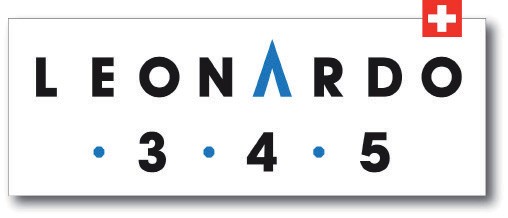 Enrolment FormLeonardo3.4.5 Training & AccreditationAccreditation date 2022  7 & 8 AprilName: …………………………….........................	First Name:  ……………………………………… Profession/Company:   ...………………………………………………………..……………………............ Address:  ……………………………………………………………..………………………………….….... Post Code: ………………………………….....Town: ……………………………………………….…… Country: ……………………........................................................................…Tel: ………………………E-mail: ………………………….………….……Training Cost: €2,400 excl VATPayment in full is expected to be paid before the start of the seminar to the following account with the communication “Leonardo345 Accreditation NAME SURNAME DATE”IBAN: BE77 0689 0433 2542I accept the practical and financial conditions of International Consulting Expertise EEIGDate : …………………………… Signature : ……………………………………………………………………………………………………This registration form should be returned by post to the address below or by e-mail to: contact@leonardo345.beLEONARDO345 BENELUX, 150 Chaussée de la Hulpe, 1150 BrusselsT. +32 3 544 74 51www.leonardo35.be   contact@leonardo345.be